INDICAÇÃO Nº 4024/2017Sugere ao Poder Executivo Municipal que proceda a Instalação da Pintura de Sinalização em Faixa de Pedestre localizado na Rua Osny Martins Cruz esquina com a Avenida Tiradentes, no bairro Vila Pires.Excelentíssimo Senhor Prefeito Municipal, Nos termos do Art. 108 do Regimento Interno desta Casa de Leis, dirijo-me a Vossa Excelência para sugerir que, por intermédio do Setor competente, seja executada a Instalação da Pintura de Sinalização em Faixa de Pedestre localizado na Rua Osny Martins Cruz esquina com a Avenida Tiradentes, no bairro Vila Pires,  neste município. Justificativa:Conforme visita realizada “in loco”, este vereador pôde constatar no local referido não possui a faixa de pedestre, onde a via é muito utilizado pelos pedestres, podendo ocorrer acidentes, fato este que com a sinalização de solo, os condutores respeitariam mais os pedestres e diminuindo a ocorrência de acidentes.                  Plenário “Dr. Tancredo Neves”, em 24 de Abril de 2.017.FELIPE SANCHES-Vereador-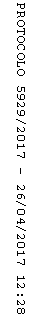 